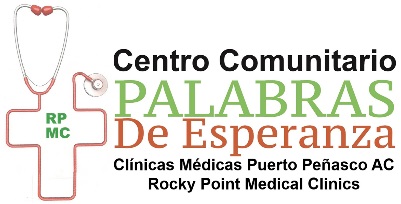 TEAM REGISTRATION FORMTEAM LEADER INFOName:E-mail:Mobile phone: Do you live in USA? 	      (For mailing purposes)City: 					 State: TEAM INFOTeam name:Church 	       Company 	        Organization 	   FamilyArrival date: Departure date: Group Type: Youth Team (Church, School or organization)Church Team (Adult or family members)Family or Friends TeamOrganization Business Team (Company, association or business organization)Group Zize: As the Team Leader, are you coming on the trip? 